  Euxton Parish Church	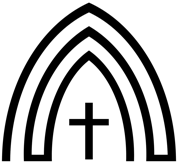 APPLICATION FORMPlease return your completed application along with a covering letter detailing why you are a good fit for the role by the closing date of 12noon on Wednesday 31st May 2023 to:Revd Jo Smith - Euxton.vicar@gmail.com or via post to Revd Jo Smith, The Vicarage, Wigan Road, Euxton, PR7 6JHInterviews will be held on Wednesday 7th June.Please complete all pages in full				Confidential		PERSONAL DETAILSEmployment (current/most recent)Employment Experience: please give details of your previous employment (most recent first)Education and Training:Please give details of secondary education, further/higher education andQualifications gained.REFEREESPlease give the name of two referees, not related who are able to provide us with information to support your application. One should be your most recent employer or if you have not had previous employment your Head teacher, lecturer/college tutor or a member of a community or volunteer co-ordinator where applicable.Please note: employment will only be commenced on receipt of two references.Rehabilitation of Offenders Act:DECLERATIONI understand that an offer of appointment will be subject to satisfactory referencesI understand that providing false or misleading information will disqualify me from any appointment or if appointed will render me liable to dismissal without noticeI declare that the information I have given is, to the best of my knowledge, true and completeI agree that the information may be used for registered persons under the Data Protection Act 1998 (personal information will not be passed to other organisations without your prior consent).I agree that the information provided is to the best of my knowledge correct and complete.Signature:					Date:Post Applied for:Title: (Mr, Mrs, Miss, Ms, etc.)Surname:Forenames:Address:Post code:Telephone:                                                 Mobile:E-mail address:National Insurance Number:Name and Address of current/most recent Employer:Telephone:Post held:From:                                                           To:Salary:Notice period required:Reason for leaving:Please give details of your main duties and responsibilities: Name of EmployerPosition heldTo/FromReason for leavingSchool/College/UniversityFromToSubjects/Examination resultsOther qualifications and relevant training:Membership of Professional Bodies etc:Hobbies/Interests:ADDITIONAL INFORMATION TO SUPPORT YOUR APPLICATIONPlease give details of your relevant skills, knowledge and experience (see job description and person specification)Name:Position:Relationship:Address:Tel No:E-mail:May we contact prior to interviewYes/NoName:PositionRelationship:Address:Tel No:E-mail May we contact prior to interviewYes/NoDo you have any convictions, cautions, reprimands or final warnings that arenot “protected” as defined by the Rehabilitation of Offenders Act 1974(Exceptions) Order 1975 (as amended in 2013) by SI 2013 1198’.Please give details:Should you require any special arrangements for your interview e.g. special equipment or access arrangements, please give details below. We will contact you prior to any interview to discuss this further.For posts where an occupation requirement exists for the post holder to be a member of the Church of England or a Church in full Communion with the Church of England in accordance with the Equality act 2010.Please give details of your Christian denomination:Are you a member of any local church or religious group? Yes/NoIf so, please give details:Please state where you saw the job advertisement (website/newspaper/other)